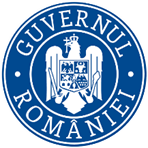 MINISTERUL FINANȚELOR	Nr. 391066/27.05.2024MINISTERUL FINANȚELORANUNȚĂ DECLANȘAREA PROCEDURII DE TRANSFER ÎN INTERESUL SERVICIULUI PENTRU UN POST AFERENT UNEI FUNCŢII PUBLICE DE EXECUŢIEANUNŢ din data de 27 mai 2024privind declanșarea procedurii de transfer în interesul serviciului,pentru ocuparea unui post aferent unei funcţii publice de execuţie din cadrul Ministerului FinanțelorMinisterul Finanțelor, în temeiul prevederilor art. 502 alin. (1) lit. c) și art. 506 alin. (1) lit. a), alin. (2), (3), (5), (6), (8¹) și (9) din Ordonanța de urgență a Guvernului nr. 57/2019 privind Codul administrativ, cu modificările și completările ulterioare, anunță declanșarea procedurii de transfer în interesul serviciului, pentru ocuparea unui post aferent unei funcţii publice de execuţie vacante de expert clasa I grad profesional superior la Serviciul logistic, Direcția generală de servicii interne și achiziții publice, în conformitate cu procedura de sistem PS-33 „Modificarea prin transfer a raporturilor de serviciu/muncă ale angajaților, la nivelul aparatului propriu al Ministerului Finanțelor”.DOCUMENTE NECESARE ȘI DATĂ LIMITĂPersoanele interesate sunt invitate să depună la sediul Ministerului Finanțelor, prin registratură, în termen de 8 zile lucrătoare de la data afişării anunţului, următoarele documente:solicitarea accesului la procesul de selecție pentru transferul în interesul serviciului, conform modelului atașat;curriculum vitae, modelul comun europeancopia actului de identitate;copii ale diplomelor de studii, certificatelor şi altor documente care atestă efectuarea unor specializări şi perfecţionări, necesare în vederea verificării îndeplinirii condițiilor din fişa postului;copia carnetului de muncă şi a adeverinţei eliberate de angajator, după caz, pentru perioada lucrată, care să ateste vechimea în specialitatea studiilor solicitate pentru ocuparea funcţiei publice, precum și funcția publică în care este numit; adeverința medicală, care să ateste starea de sănătate corespunzătoare funcţiei publice solicitate; acordul privind prelucrarea datelor cu caracter personal, conform modelului atașat.Copiile de pe actele de mai sus, se prezintă în copii legalizate sau însoţite de documentele originale, care se certifică pentru conformitatea cu originalul de către secretarul comisiei.Procedura de selecție în cazul transferului în interesul serviciului cuprinde următoarele etape succesive:selecția persoanelor care îndeplinesc condițiile în vederea ocupării posturilor vacante prin transfer;proba interviu. Proba interviu va putea fi susținută doar de solicitanții declarați admiși la etapa selecției.TERMENUL LIMITĂ DE DEPUNERE A DOCUMENTELOR MENȚIONATE: 05 iunie 2024, ora 1700Ulterior verificării dosarului/dosarelor de înscriere la procedura de transfer şi afişării rezultatului selecției, va fi organizată proba interviu în data de 25 iunie 2024, ora 1100, la sediul Ministerului Finanțelor. CONDIȚII pentru ocuparea, prin transfer în interesul serviciului, a funcției publice vacante de expert clasa I grad profesional superior la Serviciul logistic, Direcția generală de servicii interne și achiziții publice:studii universitare de licență absolvite cu diplomă de licenţă sau echivalentă în domeniul științelor sociale – științe juridice sau economice, sau în domeniul științelor inginerești;cunoştinţe teoretice în domeniul tehnologiei informației: aplicații tip Office (editor de texte, prezentări, calcule), email – nivel începător;minimum 7 ani vechime în specialitatea studiilor necesare exercitării funcției publice.Abilităţi, calităţi şi aptitudini necesare:creativitate și spirit de inițiativă;abilități de comunicare orală și scrisă; capacitate de analiză și sinteză; capacitate de a lucra în echipă; capacitate de asumare a responsabilităților; capacitate de a rezolva eficient problemele.Cerinţe specifice: disponibilitate pentru program de lucru prelungit în anumite condiții.Bibliografia pentru funcția publică de execuție vacantă de expert clasa I grad profesional superior - ID 5985091.	Hotărârea Guvernului nr. 34/2009 privind organizarea și funcționarea Ministerului Finanțelor, cu modificările și completările ulterioare;2.	Ordinul ministrului finanţelor publice nr. 2634/2015 privind documentele financiar-contabile, cu modificările și completările ulterioare;3.	Ordinul ministrului finanțelor nr. 5397/2023 pentru desemnarea instituțiilor publice pilot pentru aplicarea Normelor metodologice privind angajarea, lichidarea, ordonanțarea și plata cheltuielilor bugetare;4.	Ordinul ministrului finanțelor publice nr. 2861/2009 pentru aprobarea Normelor privind organizarea şi efectuarea inventarierii elementelor de natura activelor, datoriilor şi capitalurilor proprii;5.	Capitolul I din Hotărârea Guvernului nr. 395/2016 pentru aprobarea Normelor metodologice de aplicare a prevederilor referitoare la atribuirea contractului de achiziţie publică/acordului-cadru din Legea nr. 98/2016 privind achiziţiile publice.Informații suplimentare se pot obține la secretarul comisiei, domnul Gheorghe ROMAN, expert clasa I grad profesional superior, telefon 021/2262181.Subsemnatul/a .........................., având funcția de .............................. în cadrul ......................................., solicit accesul la procesul de selecție pentru transferul în interesul serviciului la Ministerul Finanțelor, Direcția (generală)/Serviciul ....................... în funcția publică/contractuală de conducere/execuție de ....................................		Anexez următoarele documente:curriculum vitae, modelul comun european;copia actului de identitate;copii ale diplomelor de studii, certificatelor și a altor documente care atestă efectuarea unor specializări și perfecționări, necesare în vederea verificării îndeplinirii condițiilor din fișa postului;copia carnetului de muncă și a adeverinței eliberate de angajator, după caz, pentru perioada lucrată, care să ateste vechimea în specialitatea studiilor solicitate pentru ocuparea funcției, precum și funcția publică/contractuală în care este numit/angajat;adeverința medicală, care să ateste starea de sănătate corespunzătoare funcției/postului solicitat.             Semnătura,							                                                         Data        ..........................                                                                                                                                                                                       ................................ Acord privind prelucrarea datelor cu caracter personal		Subsemnatul/a ..........................................................., domiciliat/ă în ................................................................................, cu adresa de e-mail .................................................., sunt de acord ca datele mele cu caracter personal să fie prelucrate de Ministerul Finanțelor, în scopul derulării procedurii de transfer în interesul serviciului, pentru organizarea căreia a fost publicat anunțul din data de ..........................și pentru care am calitatea de aplicant, cu respectarea prevederilor Regulamentului (UE) 2016/679 privind protecția persoanelor fizice în ceea ce privește prelucrarea datelor cu caracter personal și privind libera circulație a acestor date.